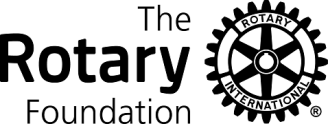 提出日：20　　年　　月　　日１　クラブ名：　　　　　　　　　　　ロータリークラブ２　プロジェクト名：　　　　　　　　　　　　　　　　　　　　　　　　　　　　　　　　　　　３　プロジェクト対象：□人道的　　□教育的　　□一般奉仕事業　　□植林　　□スポーツ（※該当のプロジェクトを■にしてください）４　プロジェクトの概要を記入してください。５　プロジェクト期間：20　　年　　月　　日　～　20　　年　　月　　日（※2020年9月1日以降開始～2021年6月30日終了のプロジェクトとしてください。）６　受益者：プロジェクトがどのように地元の為になるか、あるいは、国際レベルでの人道的プロジェクトでその地域社会に恩恵を与え、恵まれない人々の生活の向上に役立つかを記入してください。７　実施場所：　　　　　　　　　　　　　　　　　　　　　　　　　　　　　　　　　　　　　　　　　　　　　８　予算：①プロジェクト総費用予定額：　　　　　　　　円②地区補助金支給額：            ドル＝               円　(内定月　　　月RIレート　1$＝　　　円)③クラブ持出金額：　　　　　　　　円（※プロジェクト総費用予定額－地区補助金支給額）④内訳（地区補助金を含む全ての内訳）９　プロジェクトにおける資金面以外のロータリアンの役割を記入してください。１０　本活動がロータリーの提唱プロジェクトであることをどのような方法で一般の人々に広報しますか。１１　本プロジェクトに協力団体が関与する場合は、協力団体名を記入してください。また、活動にあたっての責任事項とプロジェクトにおいてどのようにロータリアンがその団体と協力し合うことになるかを明記してください。協力団体：　　　　　　　　　　　　　　　　　　　　　　　　　　　　　　　　　　　　　　　　　　　　　　　　１２　プロジェクトの連絡担当者１３　本プロジェクトに関与する全てのロータリークラブは下記に署名することにより、地区ロータリー財団委員会に対しプロジェクトの活動内容に責任を持ち、報告する義務があります。地区補助金申請書の全ての記載事項が真実であり、正確であることを確認することになります。　　　　　　　　ロータリークラブ会長並びに会長エレクトとして、私達は、ここに当クラブがクラブの奉仕活動として本プログラムを実施することを決定したことを確認いたします。2020-21年度会長　　　　　　　　　　　　　　署名　　　　　　　　　　　　20　　年　　月　　日2021-22年度会長　　　　　　　　　　　　　　署名　　　　　　　　　　　　20　　年　　月　　日内容数量単位単価金額合計合計合計合計円　担当者名クラブでの役職住所〒電話番号携帯番号ＦＡＸ番号Ｅ-ｍａｉｌ